Памятка для родителей«Детям - безопасные каникулы»У ваших  детей   наступили осенние каникулы, а значит у них, появилось больше свободного времени, и чтобы избежать непредвиденных ситуаций с детьми, убедительно просим вас:строго контролировать свободное время ваших детей.не допускать нахождение их на улице без сопровождения взрослых в вечернее и ночное время с 21:00 до 6:00ч.следите, чтобы ваши дети были внимательны и осторожны, не играли на проезжей части дороги, соблюдали правила дорожного движения, переходили улицу обязательно на пешеходных переходах, двигались только по тротуару, а при отсутствии его, осторожно  по встречной полосе проезжей части, используйте световозвращающие приспособления на одежде детейОбязательно применяйте ремни безопасности и детские удерживающие устройства при перевозке детей в салоне автомобиля не разрешать приближаться к водоему с предзимним замерзанием. Лед обманчиво тонок.следить за тем, чтобы дети, собираясь на прогулку, одевались по сезону.Повторить с детьми правила пожарной безопасности, поведения в природе (лес, парк, речка) и на улице, правила обращения с электроприборами. Научить оказывать первую доврачебную помощь при несчастных случаях. Берегите своих детей, не оставляйте их без присмотра свободного времени, а у вас - забот и тревог за их безопасность.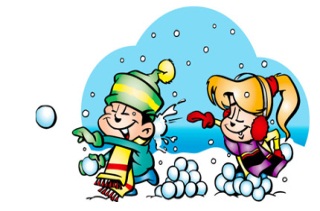 Памятка для учащихся
по технике безопасности на период осенних каникул.                                   В период каникул:1.    Соблюдай правила дорожного движения. Не играй  на проезжей части дорог, водоёмах; не выходи на лёд.2.    Помогай младшим и старшим. Без разрешения родителей не уходи далеко от дома, если нужно уйти – предупреди родителей.3.    Осторожно пользуйся газовой плитой,  электроприборами, не оставляй их без присмотра.4.    Не используй петарды, колющие, режущие взрывоопасные предметы - это опасно для твоего здоровья.5.    Не засиживайся перед телевизором и компьютером. Читай книги, посещай кружки, занимайся    дополнительно по школьным предметам.6.    Больше гуляй на свежем воздухе, встречайся с друзьями. 7.    Не общайся с незнакомыми людьми, не приглашай их в дом. 8.    Соблюдай правила поведения в общественных местах. Не находись на улице, в общественных местах после 21 часа. 9. Помни! Детям, не достигшим 14 лет, запрещено управлять велосипедом на автомагистралях и приравненных к ним дорогам.